Temat: U lekarza – 10.06.2020(opr. A. Niczyj, A. Mężyńska, E. Jankiewicz)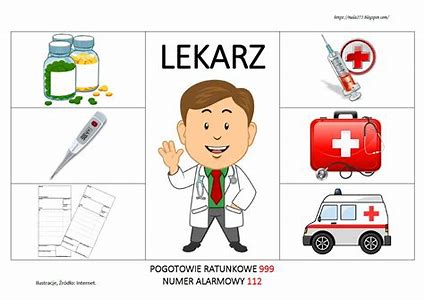 1.Rozpoczynamy zajęcia rozgrzewką. Poskacz przy piosence:https://www.youtube.com/watch?v=LNouuY9zrKQ 2. Posłuchaj piosenki, spróbuj zaśpiewać refren:https://www.youtube.com/watch?v=u_2RTNZvFrc 3.Obejrzyj film, wymień nazwy zawodów, podziel nazwy na sylaby, wymień głoskę na początku wyrazu.https://www.youtube.com/watch?v=Ck6ciCRw5b4 4.Rozwiązuj zagadki:https://www.youtube.com/watch?v=9EoNky3ESOA 5.Kto to jest?Z troską pochyla się nad Tobą,
bo wie, jak zmagać się z chorobą.
Mierzy Ci temperaturę
i martwi się, gdy idzie w górę. -czym zajmuje się lekarz?
-jakich narzędzi używa w swojej pracy?
-jak nazywa się lekarz, który leczy dzieci? PEDIATRA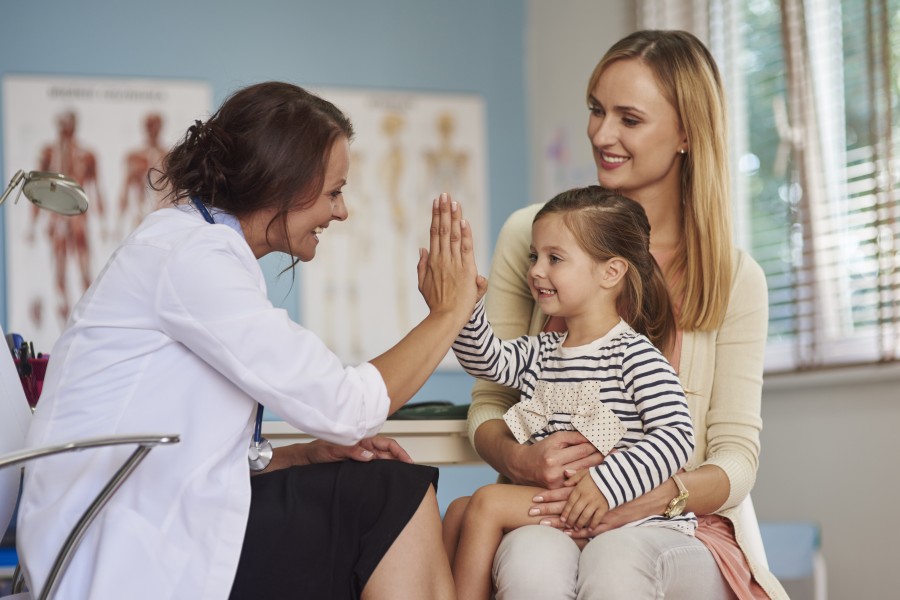 6. Opowiedz co dzieje się na obrazku?: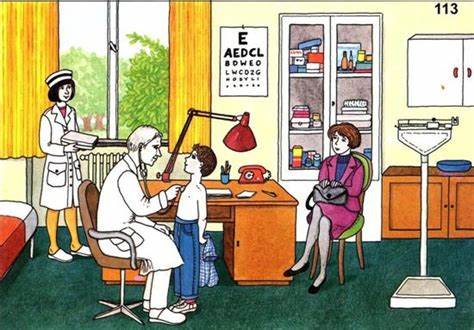 7.Pokoloruj obrazek:https://www.kolorowankionline.net/u-lekarza 8. Posłuchaj bajki:https://www.youtube.com/watch?v=aEcq4E6dUr4 